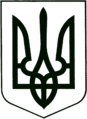 УКРАЇНАМОГИЛІВ-ПОДІЛЬСЬКА МІСЬКА РАДА
ВІННИЦЬКОЇ ОБЛАСТІР О З П О Р Я Д Ж Е Н Н ЯМІСЬКОГО ГОЛОВИПро створення тимчасової робочої групиКеруючись пунктом 20 частини 20 статті 42 Закону України «Про місцеве самоврядування в Україні», розглянувши депутатське звернення від 30.06.2021 року №12-03/10-деп.Утворити тимчасову робочу групу для вивчення питання, щодо можливості взяття у комунальну власність нерухомого майна - фортифікаційна споруда ДОТ №86, в селі Серебрія Могилів-Подільського району Вінницької області та включення її до переліку пам’яток історії місцевого значення (далі – Робоча група).Затвердити посадовий  склад Робочої групи  згідно з додатком.Робочій групі протягом 30 робочих днів провести візуальне обстеження    об’єкту з оформленням відповідного акту.4. Контроль за виконанням даного рішення покласти на першого заступника міського голови Петра БЕЗМЕЩУКА.В.о міського голови,секретар міської ради	                                           Тетяна БОРИСОВА Вик:.Вікторія АВДЄЄВА тел.:  (04337) 6-26-87Додатокдо розпорядженняміського головивід 09.07.2021р.№ 196-рСКЛАДтимчасової робочої групи Безмещук Петро Олександрович – перший заступник міського голови, голова комісії;Кривенко Олександр Олександрович – начальник сектору з питань охорони культурної спадщини управління містобудування та архітектури міської ради, секретар комісії;Савіцька Лариса Миколаївна – депутатів Могилів-Подільської міської ради, член комісії ;Флуд Тетяна Володимирівна – начальник управління мистецької політики і ресурсів Могилів – Подільської міської ради, член комісії;Буга Алла Тарасівна – начальник відділу відділ комунального майна, член комісії.Дунський Юрій Сергійович – начальник управління містобудування та архітектури міської ради, член комісії ;Тодорчук Наталія Василівна – староста с. Серебрія, член комісії ;гр. Сергій Кладько, – член комісії ;гр. Ян Тягульський, – член комісії.Керуючий справами виконкому	                              Володимир ВЕРБОВИЙВід 09.07.2021 р. м. Могилів-Подільський     №196-р